Name of Journal: World Journal of GastroenterologyManuscript NO: 38868Manuscript Type: ORIGINAL ARTICLERetrospective Studyimpact of the number of examined lymph nodes on outcomes in patients with lymph node-negative gallbladder carcinomaFan DX et al. Minimum LN number in LN-negative GBCDong-Xu Fan, Rong-Wei Xu, Yong-Cheng Li, Bing-Qing Zhao, Ming-Yu SunDong-Xu Fan, Department of Vascular surgery, First Affiliated Hospital of Jiamusi University, Jiamusi 154002, Heilongjiang Province, ChinaRong-Wei Xu, Department of Vascular Surgery, Shandong Provincial Qianfoshan Hospital, Shandong University, Jinan 250014, Shandong Province, ChinaYong-Cheng Li, Department of Medical Oncology, Xuzhou Central Hospital, The Affiliated Xuzhou Hospital of Medical College of Southeast University, Xuzhou 221009, Jiangsu Province, ChinaBing-Qing Zhao, Department of Surgery, Tianjin Second People's Hospital, Tianjin 300192, ChinaMing-Yu Sun, Department of Breast Surgery, Xuzhou Central Hospital, The Affiliated Xuzhou Hospital of Medical College of Southeast University, Xuzhou 221009, Jiangsu Province, ChinaORCID number: Dong-Xu Fan (0000-0003-0390-231X); Rong-Wei Xu (0000-0002-4075-8559); Yong-Cheng Li (0000-0002-4359-7439); Bing-Qing Zhao (0000-0001-5248-7074); Ming-Yu Sun (0000-0003-2172-5118).Author contributions: Sun MY and Fan DX designed the research and critically revised the manuscript for important intellectual content; all authors performed the research, analyzed the data and wrote the paper. Conflict-of-interest statement: All authors declare no competing financial interests.Open-Access: This article is an open-access article which was selected by an in-house editor and fully peer-reviewed by external reviewers. It is distributed in accordance with the Creative Commons Attribution Non Commercial (CC BY-NC 4.0) license, which permits others to distribute, remix, adapt, build upon this work non-commercially, and license their derivative works on different terms, provided the original work is properly cited and the use is non-commercial. See: http://creativecommons.org/licenses/by-nc/4.0/Manuscript source: Unsolicited manuscriptCorrespondence to: Ming-Yu Sun, MD, Doctor, Department of Breast Surgery, Xuzhou Central Hospital, The Affiliated Xuzhou Hospital of Medical College of Southeast University, No.199  South Jiefang Road, Xuzhou 221009, Jiangsu Province, China. 645396517@qq.comTelephone: +86-18012018103Received: March 19, 2018Peer-review started: March 20, 2018First decision: April 24, 2018Revised: May 2, 2018Accepted: June 2, 2018 Article in press:Published online:AbstractAIMTo determine whether the number of examined lymph nodes (LNs) is correlated with the overall survival of gallbladder carcinoma (GBC) patients. MethodsPatients were collected from the Surveillance Epidemiology and End Results database (2004-2013) and categorized by the number of LNs into 6 groups: 1 LN, 2 LNs, 3 LNs, 4 LNs, 5 LNs and ≥ 6 LNs. Survival curves for overall survival were plotted with a Kaplan-Meier analysis. The log-rank test was used for univariate comparisons.ResultsIn a cohort of 893 patients, the median number of examined LNs was 2 for the entire cohort. The survival for the 1 LN group was significantly poorer than those of the stage I and II disease groups and for the entire cohort. By dichotomizing the number of LNs from 1 to 6, we found that the minimum number of LNs that should be examined was 4 for stage I, 4 or 5 for stage II, and 6 for stage IIIA disease. Therefore, for the entire cohort, the number of examined LNs should be 6 at least, which is exactly consistent with the American Joint Committee on Cancer criteria.ConclusionThe examination of higher numbers of LNs is associated with improved survival after resection surgery for N0 GBC. The guidelines for GBC surgery, which recommend that 6 LNs be examined at least, are statistically valid and should be applied in clinical practice widely.Key words: Gallbladder carcinoma; Lymph node; N0 stage; Prognostic factor© The Author(s) 2018. Published by Baishideng Publishing Group Inc. All rights reserved.Core tip: Six lymph nodes were recommended as the minimum number of examination in the 8th edition American Joint Committee on Cancer tumor-node-metastasis criteria for gallbladder carcinoma. But the rationality has not been evaluated yet. Thus we aimed to explore the optimal lymph node number using the Surveillance Epidemiology and End Results database.Fan DX, Xu RW, Li YC, Zhao BQ, Sun MY. impact of the number of examined lymph nodes on outcomes in patients with lymph node-negative gallbladder carcinoma. World J Gastroenterol 2018; In pressIntroductionGallbladder carcinoma (GBC) is one of the most lethal carcinomas and has a poor prognosis[1-3]. To date, surgery remains the only radical treatment strategy for patients, translating into 5-year survival rates of approximately 5%[4-7]. Lymph node (LN) status is an important prognostic factor for GBC patients[8]. Unfortunately, LN metastases occur in more than 50% of patients, and LN-positive patients are widely known to have very poor survival[4].The role of regional and extended lymphadenectomy for GBC has been previously investigated[9-12], but there is not a general consensus about the number of LNs that should be examined. In the 8th edition of the tumor-node-metastasis (TNM) staging system for GBC from the American Joint Committee on Cancer (AJCC), the N category was defined by the number of metastatic LNs instead of the location of the metastatic LNs, as used in the previous edition, and was correlated with prognosis. These guidelines recommend examining a minimum of 6 LNs to accurately classify patients with GBC[13]. Thus, this study aimed to assess patients with LN-negative (N0) GBC to determine whether the number of examined LNs was correlated with the overall survival of GBC patients. We used the Surveillance, Epidemiology and End Result (SEER) database to determine the influence of the number of examined LNs on prognosis in patients with N0 GBC.MATERIALS AND METHODSPatientsThe SEER database (2004-2013) was used to identify patients with GBC. Patients who met the following criteria were included: (1) Pathologically confirmed diagnosis; (2) radical surgical treatment; (3) definite cancer stage according to the 8th edition of the AJCC criteria; (4) first primary tumor; (5) number of positive LNs equal to zero; (6) no distant metastases; (7) one or more LNs examined; and (8) active follow-up. The exclusion criteria were as follows: (1) Age < 18 years; (2) unavailable follow-up data or 0 d of follow-up; (3) unknown cause of death; (4) number of LNs examined coded with SEER codes 95 to 99 (the information about the number of LN is not available); and (5) T4 disease. Statistical analysisThe clinicopathological characteristics were compared between the stage I, II and IIIA disease subgroups by the independent t test for continuous variables and the chi-square test for categorical variables. Overall survival (OS) was determined from the SEER record of survival time (total number of months) and vital status. The relationship between the number of examined LNs and OS was assessed separately for the entire cohort and for stage I, II and IIIA patients. Patients were categorized by the number of examined LNs into the following 6 groups: 1 LN, 2 LNs, 3 LNs, 4 LNs, 5 LNs and ≥ 6 LNs. The optimal number of examined LNs was determined with X-tile software (Yale University, Version 3.6.1). Survival curves for OS were plotted with a Kaplan-Meier analysis. The log-rank test was used for univariate comparison. A Cox proportional hazard method was used to identify factors associated with mortality and to calculate hazard ratios (HRs) and 95% confidence intervals (CIs). The variables including age, sex, race, radiation therapy, number of examined LNs, grade, and stage, which were significant in univariate analysis, were included in the Cox model. All the statistical analyses were performed using SPSS, version 20. A two-tailed P-value of < 0.05 was considered statistically significant.ResultsAmong the 893 patients who were finally eligible for this analysis, 228 patients (25.5%) had stage I disease, 444 patients (49.7%) had stage II disease, and 221 patients (24.7%) had stage IIIA disease. The median age at diagnosis for the entire cohort was 67 years (range 21-96 years), and 272 patients (30.5%) were male.The clinical characteristics of the entire cohort and patients with stage I, II and IIIA disease are listed in Table 1. There was no difference among patients with stage I, II or IIIA disease in terms of age, sex, race and number of LNs examined. In addition, compared with patients with stage I and II disease, a larger proportion of patients with stage IIIA disease had poor/undifferentiated tumors and received radiation therapy. The median number of examined LNs was 2 for the entire cohort, 1 LN for the stage I group, 2 LNs for the stage II group, and 2 LNs for the stage IIIA group. More than 40% of the patients had only 1 LN examined, and a lower proportion of patients had more LNs examined (Figure 1). The number of examined LNs did not differ by stage (P = 0.59). Patients were categorized by the number of examined LNs into the following 6 groups: 1 LN, 2 LNs, 3 LNs, 4 LNs, 5 LNs and ≥ 6 LNs. Survival in relation to the number of examined LNs was assessed separately for the entire cohort and patients with stage I, II and IIIA disease (Table 2). For the entire cohort, a median survival of 18 mo and a 5-year survival rate of 0.393 were noted for patients with 1 LN examined (n = 398). The survival for the 1 LN group was significantly poorer than that of the other groups (P < 0.001, Figure 2). However, there was no difference in survival among the other five groups (P > 0.05). For patients with stage I disease, the median survival for the 1 LN, 2 LNs, 3 LNs, 4 LNs, 5 LNs and ≥ 6 LNs groups was 24, 43, 30, 22, 38, 26 mo, respectively. Similar survival results according to the LN groups were demonstrated for patients with stage I and II disease but not for patients with stage IIIA disease (Table 2). However, compared with patients with stage I and II disease, the median survival and 5-year survival rate of patients with stage IIIA disease was obviously decreased in all the LN groups. For example, the 5-year survival rate in the 1 LN group was 0.473 for stage I, 0.445 for stage II and 0.177 for stage IIIA disease. As shown in Table 3, there was no difference in survival between the stage I and II groups (HR: 1.089, 95%CI: 0.793-1.497, P = 0.598 for stage II, referred to stage I), but the survival of patients with stage IIIA disease was significantly poorer than that of patients with stage I disease (HR: 3.730, 95%CI: 2.635-5.280, P < 0.0001). To identify the cutoff point for the optimal number of examined LNs, we compared the survival of the entire cohort and the stage I, II and IIIA groups with X-tile software. The ranges for the significant dichotomization LN numbers varied among the 3 stages. The largest survival difference was observed at 4 LNs for stage I disease (P = 0.004; Figure 3A), at 4 or 5 LNs for stage II disease (P < 0.001 for both; Figure 3B and C), and at 6 LNs for stage IIIA disease (P = 0.019; Figure 3D). For the entire cohort, the optimal number of examined LNs was 4, 5, or 6 (P < 0.001 for all; Figure 3E-G).A stepwise Cox regression identified race and sex as significant prognostic factors for the entire cohort (Table 3); however, race was not a significant factor for patients with stage II and IIIA disease. Grade was a significant prognostic factor for patients with stage I, II and IIIA disease but not for the entire cohort; and radiation therapy was a significant prognostic factor only for patients with stage IIIA disease.DIScussionGBC is associated with a high incidence of invasion through the layers of the gallbladder wall into adjacent structures and LNs. The influence of LN metastases on primary GBC is supported by one series of reports, which showed that the 5-year survival rate of T1N0 patients was 33% compared with a 3% survival rate in T1N1 patients[14]. As a consequence, several large-scale studies were conducted to examine the role of extended LN dissection to determine whether the removal of additional LN basins would influence the survival of GBC patients[9,15].Early retrospective reports suggested improved survival for late-stage GBC patients treated with extended regional lymphadenectomy compared with standard regional lymphadenectomy[9]. However, the minimum clearance and/or number of LNs that should be examined have yet to be established. In the study, we evaluated the impact of the number of examined LNs on survival in N0 GBC. Using the SEER database, we discovered that the median number of examined LNs was 2 for the entire cohort, 1 for stage I, 2 for stage II, and 2 for stage IIIA disease. We used the smallest median value, 1 LN, as the basis for our categorization of the SEER patient cohort into 6 groups that reflected the extent of lymphadenectomy: 1 LN, 2 LNs, 3 LNs, 4 LNs, 5 LNs and ≥ 6 LNs. There was a significant difference in survival among the six groups for the entire cohort and for the stage I and II groups but not for the stage IIIA group. With X-tile software, we found that the minimum number of LNs that should be examined was 4 for stage I, 4 or 5 for stage II, and 6 for stage IIIA disease. Therefore, for the entire cohort, the number of examined LNs should be 6 at least, which is exactly consistent with the AJCC guidelines.The general phenomenon that the more LNs are examined, the better the survival for N0 disease is, has some potential explanations. For example, the final LN count may be a proxy for surgeon experience and surgical technique and may be reflective of more thorough pathological assessment and identification of nodes from the surgical specimen[16]. It is also related to the concept of stage migration, where inadequate removal of LNs may result in the misclassification of LN-positive patients as N0[17] . However, the removal of too many LNs may result in side effects such as lymphatic leakage. Our results were consistent with those of previous studies that investigated the relationship between LN count and survival in GBC patients and demonstrated that at least 6 LNs should be examined to improve survival after resection surgery[18]. Notably, except for LN dissection, nerve dissection may be required, especially for T3 or T4 disease[19].In conclusion, the analysis suggests that examining higher numbers of LNs numbers is associated with improved survival after resection surgery in N0 GBC. As recommended in the AJCC guidelines, at least 6 LNs should be examined for patients with N0 GBC.ARTICLE HIGHLIGHTS Research backgroundThe American Joint Committee on Cancer (AJCC) tumor-node-metastasis staging system for gallbladder carcinoma (GBC) has been updated to the 8th edition lately. The N category is re-defined by the number of metastatic lymph nodes (LNs) instead of the location of the metastatic LNs in the 7th edition.Research motivationThe new staging system for GBC has not been validated yet. Thus, we used Surveillance, Epidemiology and End Result (SEER) database to evaluate its impact on clinical practice.Research objectives The primary purpose of this study was to evaluate the impact of the number of examined LNs on the prognosis of N0 GBC. The secondary purpose was to verify the rationality of recommendation that 6 LNs should be harvested and evaluated at least in the guidelines.Research methodsPatients were collected from the SEER database (2004-2013) and categorized by the number of LNs into 6 groups: 1 LN, 2 LNs, 3 LNs, 4 LNs, 5 LNs and ≥ 6 LNs. Survival curves for overall survival were plotted with a Kaplan-Meier analysis. The log-rank test was used for univariate comparisons. Research resultsThe survival for the 1 LN group was significantly poorer than those of the stage I and II disease groups and for the entire cohort. By dichotomizing the number of LNs from 1 to 6, we found that the minimum number of LNs that should be examined was 4 for stage I, 4 or 5 for stage II, and 6 for stage IIIA disease. Thus, at least 6 LNs should be examined for the entire cohort, which was exactly consistent with the AJCC criteria.Research conclusionsThe examination of higher numbers of LNs is associated with improved survival after resection surgery for N0 GBC. As recommended in the guidelines, at least 6 LNs should be examined for patients with N0 GBC.Research perspectivesThe results validated the new recommendation in the AJCC guidelines, which can be applied in clinical practice widely. References1 Misra S, Chaturvedi A, Misra NC, Sharma ID. Carcinoma of the gallbladder. Lancet Oncol 2003; 4: 167-176 [PMID: 12623362 DOI: 10.1016/s1470-2045(03)01021-0]2 Randi G, Franceschi S, La Vecchia C. Gallbladder cancer worldwide: geographical distribution and risk factors. Int J Cancer 2006; 118: 1591-1602 [PMID: 16397865 DOI: 10.1002/ijc.21683]3 Meriggi F. Gallbladder carcinoma surgical therapy. An overview. J Gastrointestin Liver Dis 2006; 15: 333-335 [PMID: 17205143]4 Zhu AX, Hong TS, Hezel AF, Kooby DA. Current management of gallbladder carcinoma. Oncologist 2010; 15: 168-181 [PMID: 20147507 DOI: 10.1634/theoncologist.2009-0302]5 Reid KM, Ramos-De la Medina A, Donohue JH. Diagnosis and surgical management of gallbladder cancer: a review. J Gastrointest Surg 2007; 11: 671-681 [PMID: 17468929 DOI: 10.1007/s11605-006-0075-x]6 Chan SY, Poon RT, Lo CM, Ng KK, Fan ST. Management of carcinoma of the gallbladder: a single-institution experience in 16 years. J Surg Oncol 2008; 97: 156-164 [PMID: 18050290 DOI: 10.1002/jso.20885]7 Hong EK, Kim KK, Lee JN, Lee WK, Chung M, Kim YS, Park YH. Surgical outcome and prognostic factors in patients with gallbladder carcinoma. Korean J Hepatobiliary Pancreat Surg 2014; 18: 129-137 [PMID: 26155265 DOI: 10.14701/kjhbps.2014.18.4.129]8 Yamaguchi K, Chijiiwa K, Saiki S, Nishihara K, Takashima M, Kawakami K, Tanaka M. Retrospective analysis of 70 operations for gallbladder carcinoma. Br J Surg 1997; 84: 200-204 [PMID: 9052434 DOI: 10.1002/bjs.1800840217]9 Wang JD, Liu YB, Quan ZW, Li SG, Wang XF, Shen J. Role of regional lymphadenectomy in different stage of gallbladder carcinoma. Hepatogastroenterology 2009; 56: 593-596 [PMID: 19621661]10 Ott R, Hauss J. Need and extension of lymph node dissection in gallbladder carcinoma. Zentralbl Chir 2006; 131: 474-477 [PMID: 17206566 DOI: 10.1055/s-2006-955109]11 Sasaki R, Takeda Y, Hoshikawa K, Takahashi M, Funato O, Nitta H, Murakami M, Kawamura H, Suto T, Yaegashi Y, Kanno S, Saito K. Long-term results of central inferior (S4a+S5) hepatic subsegmentectomy and pancreatoduodenectomy combined with extended lymphadenectomy for gallbladder carcinoma with subserous or mild liver invasion (pT2-3) and nodal involvement: a preliminary report. Hepatogastroenterology 2004; 51: 215-218 [PMID: 15011867]12 Niu GC, Shen CM, Cui W, Li Q. Surgical treatment of advanced gallbladder cancer. Am J Clin Oncol 2015; 38: 5-10 [PMID: 25616200 DOI: 10.1097/COC.0b013e318287bb48]13 Tang Z, Tian X and Wei M. Updates and interpretations of the 8th edition of AJCC cancer staging system for biliary tract carcinoma. Chinese Journal of Practical Surgery 2017; 37: 248-254.14 Rückert JC, Rückert RI, Gellert K, Hecker K, Müller JM. Surgery for carcinoma of the gallbladder. Hepatogastroenterology 1996; 43: 527-533 [PMID: 8799389]15 Kondo S, Nimura Y, Hayakawa N, Kamiya J, Nagino M, Kanai M, Uesaka K, Yuasa N, Sano T. [Value of paraaortic lymphadenectomy for gallbladder carcinoma]. Nihon Geka Gakkai Zasshi 1998; 99: 728-732 [PMID: 9866839]16 Hellan M, Sun CL, Artinyan A, Mojica-Manosa P, Bhatia S, Ellenhorn JD, Kim J. The impact of lymph node number on survival in patients with lymph node-negative pancreatic cancer. Pancreas 2008; 37: 19-24 [PMID: 18580439 DOI: 10.1097/MPA.0b013e31816074c9]17 Feinstein AR, Sosin DM, Wells CK. The Will Rogers phenomenon. Stage migration and new diagnostic techniques as a source of misleading statistics for survival in cancer. N Engl J Med 1985; 312: 1604-1608 [PMID: 4000199 DOI: 10.1056/nejm198506203122504]18 Ito H, Ito K, D'Angelica M, Gonen M, Klimstra D, Allen P, DeMatteo RP, Fong Y, Blumgart LH, Jarnagin WR. Accurate staging for gallbladder cancer: implications for surgical therapy and pathological assessment. Ann Surg 2011; 254: 320-325 [PMID: 21617582 DOI: 10.1097/SLA.0b013e31822238d8]19 Ishihara S, Miyakawa S, Takada T, Takasaki K, Nimura Y, Tanaka M, Miyazaki M, Nagakawa T, Kayahara M, Horiguchi A. Status of surgical treatment of biliary tract cancer. Dig Surg 2007; 24: 131-136 [PMID: 17446708 DOI: 10.1159/000101901]P-Reviewer: Hori T, Voutsadakis IA S-Editor: Wang XJL-Editor: E-Editor:Specialty type: Gastroenterology and hepatologyCountry of origin: ChinaPeer-review report classificationGrade A (Excellent): 0Grade B (Very good): BGrade C (Good): CGrade D (Fair): 0Grade E (Poor): 0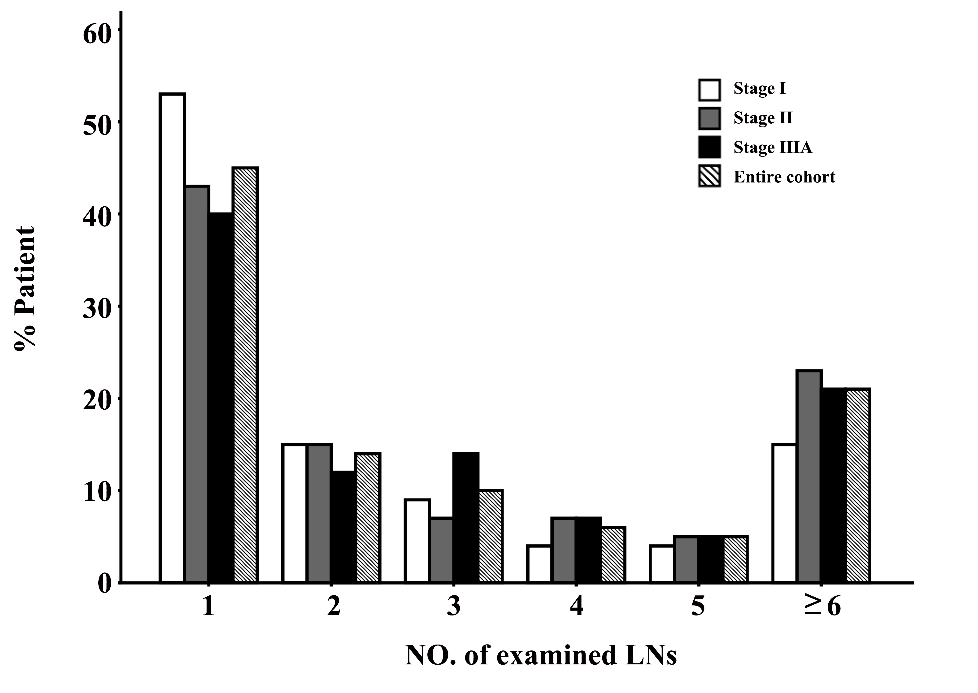 Figure 1 Number of examined lymph nodes was categorized into subgroups. The bars in the graph reflect the percentage of patients who fell into each subgroup. Entire cohort, n = 893; stage I, n = 228; stage II, n = 444; stage IIIA, n = 221.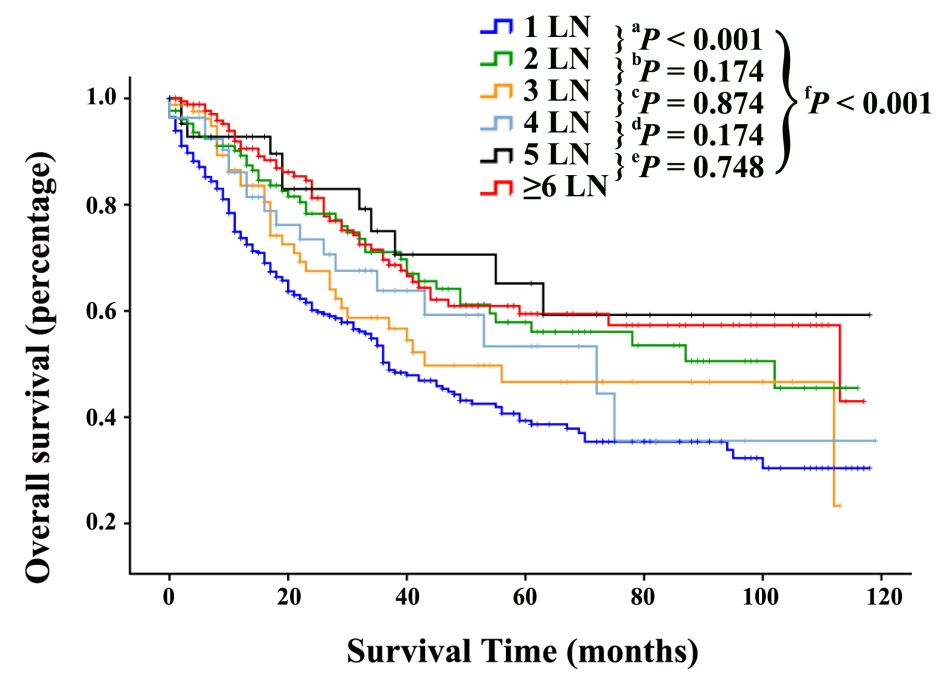 Figure 2 Overall survival curves for the entire cohort comparing patients with 1, 2, 3, 4, 5 and ≥ 6 examined lymph nodes.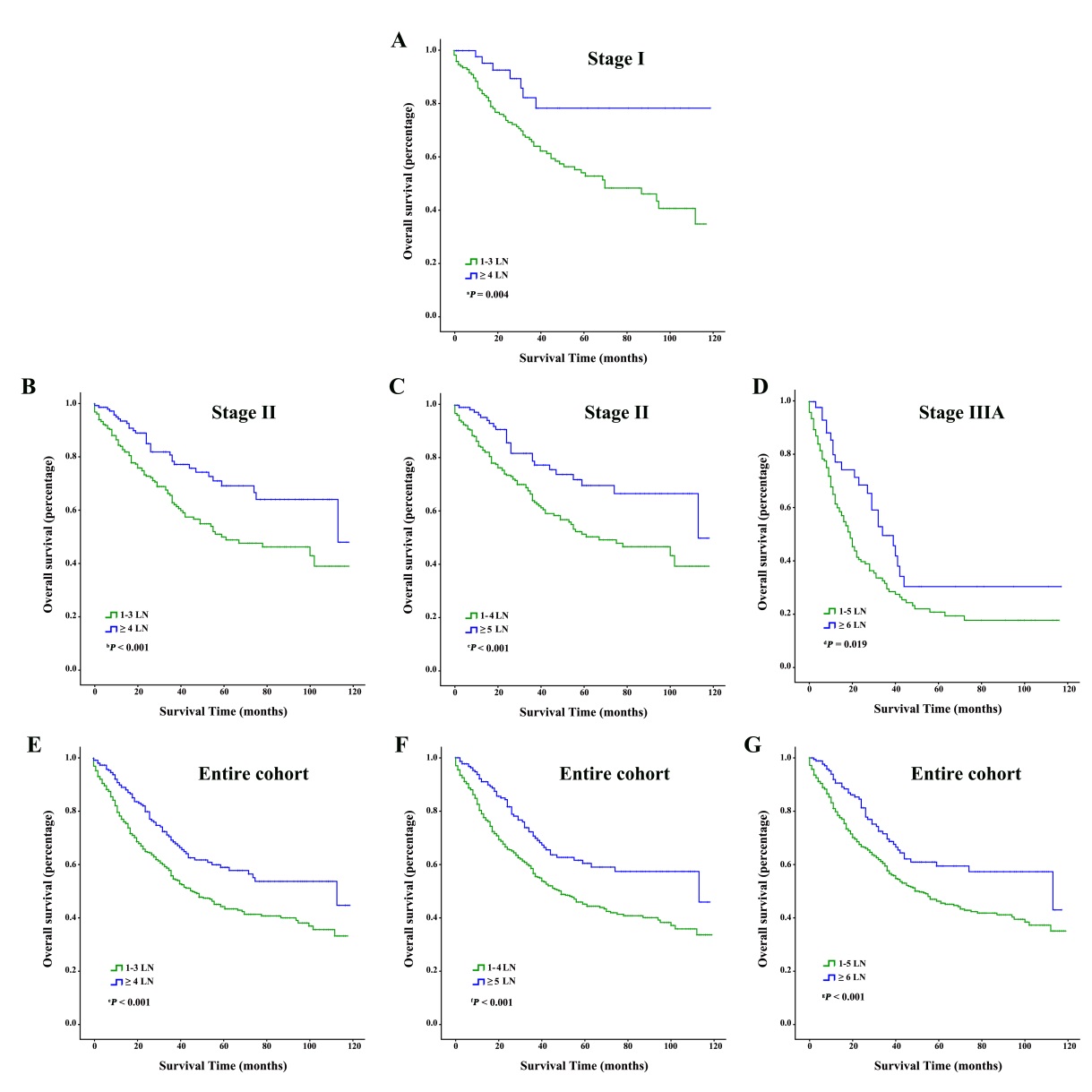 Figure 3 Overall survival curves for the entire cohort and the stage I, II and IIIA groups, and optimal dichotomization by the number of examined lymph nodes. A: Stage I, LN = 4, P = 0.004; B: Stage II, LN = 4, P ≤ 0.001; C: Stage II, LN = 5, P ≤ 0.001; D: Stage IIIA, LN = 6, P = 0.019; E: Entire cohort, LN = 4, P = < 0.001; F: Entire cohort, LN = 5, P ≤ 0.001; G: Entire cohort, LN = 6, P < 0.001. LN: Lymph node.Table 1 Demographic and tumor characteristics for patients with lymph node-negative gallbladder carcinoma n (%)1AJCC/TNM 8th edition. 2Factors were compared by the independent t test and the χ2 test for continuous and categorical variables, respectively. LN: Lymph node.Table 2 Survival by lymph node group and stage1AJCC/TNM 8th edition. LN: Lymph node; OS: Overall survival; SR: Survival rate; NA: Not available.Table 3 Multivariate analyses for overall survival in patients with lymph node-negative gallbladder carcinoma1AJCC/TNM 8th edition. OS: Overall survival.CharacteristicsEntire cohortn = 893 (100%)Stage I1n = 228 (25.5%)Stage II1n = 444 (49.7%)Stage IIIA1n = 221 (24.7%)P2Age, yrMedian (range)67 (21-96)67 (21-92)67 (25-96)67 (35-93)0.575SexMale272 (30.5)63 (27.6)139 (31.3)70 (31.7)Female621 (69.5)165 (72.4)305 (68.7)151 (68.3)0.559RaceWhite675 (75.6)162 (71.1)34.1 (76.8)172 (77.8)Black106 (11.9)33 (14.5)50 (11.3)23 (10.4)Others112 (12.5)33 (14.5)53 (11.9)26 (11.8)0.261Grade1Well187 (20.9)67 (29.4)102 (23.0)18 (8.1)Moderate414 (46.4)101 (44.3)215 (48.4)98 (44.3)Poor210 (23.5)26 (11.4)96 (21.6)88 (39.8)Undifferentiated11 (1.2)1 (0.4)5 (1.1)5 (2.3)Unknown71 (8.0)33 (14.5)26 (5.9)12 (5.4)< 0.001RadiationYes151 (16.9)8 (3.5)75 (16.9)68 (30.8)No742 (83.1)220 (96.5)369 (83.1)153 (69.2)< 0.001Vital statusAlive547 (61.3)151 (66.2)308 (69.4)88 (39.8)Dead346 (38.7)77 (33.8)136 (30.6)133 (60.2)< 0.001Number of LNMedian (range)2 (1-80)1 (1-80)2 (1-40)2 (1-24)0.590Number of LNEntire cohortn = 893 (100%)Stage I1n = 228 (25.5%)Stage II1n = 444 (49.7%)Stage IIIA1n = 221 (24.7%)1 LNPatients (n)39812118988Median OS, mo182420103-yr SR (95%CI)0.503 (0.474-0.532)0.603 (0.553-0.653)0.608 (0.566-0.650)0.271 (0.217-0.325)5-yr SR (95%CI)0.393 (0.361-0.425)0.473 (0.418-0.528)0.445 (0.394-0.496)0.177 (0.128-0.226)2 LNsPatients (n)129356826Median OS, mo284327153-yr SR (95%CI)0.711 (0.665-0.757)0.808 (0.737-0.879)0.775 (0.713-0.837)0.425 (0.317-0.533)5-yr SR (95%CI)0.579 (0.524-0.634)0.725 (0.640-0.810)0.586 (0.504-0.668)0.340 (0.225-0.455)3 LNsPatients (n)85203332Median OS, mo213027113-yr SR (95%CI)0.587 (0.525-0.649)0.722 (0.603-0.841)0.697 (0.606-0.788)0.379 (0.277-0.481)5-yr SR (95%CI)0.466 (0.396-0.536)0.602 (0.454-0.750)0.639 (0.539-0.739)0.203 (0.109-0.297)4 LNsPatients (n)5583116Median OS, mo222227103-yr SR (95%CI)0.638 (0.560-0.716)0.833 (0.681-0.985)0.760 (0.671-0.849)0.295 (0.154-0.446)5-yr SR (95%CI)0.533 (0.438-0.628)0.833 (0.681-0.985)0.652 (0.526-0.778)0.148 (0.022-0.274)5 LNsPatients (n)43102112Median OS, mo243824183-yr SR (95%CI)0.750 (0.671-0.829)0.857 (0.725-0.989)NA0.292 (0.133-0.451)5-yr SR (95%CI)0.652 (0.557-0.747)0.714 (0.543-0.885)0.857 (0.725-0.989)0.146 (0.016-0.276)≥ 6 LNsPatients (n)1833410247Median OS, mo262626213-yr SR (95%CI)0.696 (0.655-0.737)0.817 (0.731-0.903)0.753 (0.701-0.805)0.498 (0.412-0.584)5-yr SR (95%CI)0.594 (0.547-0.641)0.817 (0.731-0.903)0.671 (0.610-0.732)0.306 (0.221-0.391)VariableEntire cohortn = 893 (100%)Entire cohortn = 893 (100%)Stage I1n = 228 (25.5%)Stage I1n = 228 (25.5%)Stage II1n = 444 (49.7%)Stage II1n = 444 (49.7%)Stage IIIA1n = 221 (24.7%)Stage IIIA1n = 221 (24.7%)VariableHR (95%CI)aPHR (95%CI)bPHR (95%CI)cPHR (95%CI)dPAge, yr1.001 (1.000-1.002)0.5041.001 (1.000-1.002)0.9341.001 (1.000-1.002)0.4491.001 (1.000-1.002)0.057SexMale1.0001.0001.0001.000Female0.684 (0.532-0.879)0.0030.317 (0.156-0.645)0.0020.553 (0.346-0.881)0.0130.494 (0.299-0.818)0.006RaceWhite1.0001.0001.0001.000Black1.475 (1.008-2.160)0.0464.593 (1.625-12.981)0.0041.645 (0.775-3.490)0.1952.245 (0.904-5.575)0.082Others0.821 (0.551-1.224)0.3340.262 (1.975)0.7190.509 (0.245-1.056)0.0701.362 (0.609-3.047)0.452Grade1 Well1.0001.0001.0001.000Moderate0.840 (0.609-1.157)0.2860.418 (0.194-0.902)0.0261.568 (0.905-2.715)0.1090.297 (0.125-0.704)0.006 Poor1.291 (0.908-1.835)0.1551.339 (0.449-3.994)0.6012.412 (1.306-4.453)0.0050.629 (0.259-1.531)0.307Undifferentiated2.101 (0.891-4.954)0.090//4.059 (1.033-15.951)0.0451.434 (0.323-6.373)0.636Unknown0.856 (0.503-1.455)0.5650.384 (0.134-1.106)0.0762.376 (0.857-6.583)0.0960.260 (0.068-1.003)0.050RadiationNo1.0001.0001.0001.000Yes0.727 (0.515-1.027)0.0711.055 (0.302-3.688)0.9330.781 (0.430-1.419)0.4170.390 (0.215-0.708)0.002No. of LNs examined1.001 (1.000-1.002)0.1621.001 (1.000-1.002)0.9101.001 (1.000-1.002)0.3821.001 (1.000-1.002)0.167Stage1I1.000//////II1.089 (0.793-1.497)0.598////// IIIA3.730 (2.635-5.280)0.000//////